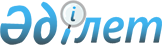 Республикалық меншіктің кейбір мәселелері туралыҚазақстан Республикасы Үкіметінің 2021 жылғы 15 шілдедегі № 491 қаулысы
      "Мемлекеттік мүлік туралы" 2011 жылғы 1 наурыздағы Қазақстан Республикасының Заңы 114-бабының 1-тармағына сәйкес Қазақстан Республикасының Үкіметі ҚАУЛЫ ЕТЕДІ: 
      1. Осы қаулыға қосымшаға сәйкес "Қазақстан Республикасы Президентінің Іс Басқармасы", "Бурабай" мемлекеттік ұлттық табиғи паркі" мемлекеттік мекемелеріне бекітіп берілген республикалық мүлік заңнамада белгіленген тәртіппен "Бурабай даму" жауапкершілігі шектеулі серіктестігінің жарғылық капиталына берілсін. 
      2. Қазақстан Республикасы Қаржы министрлігінің Мемлекеттік мүлік және жекешелендіру комитеті Қазақстан Республикасы Президентінің Іс Басқармасымен (келісу бойынша) бірлесіп, осы қаулыдан туындайтын шараларды қабылдасын. 
      3. Осы қаулы қол қойылған күнінен бастап қолданысқа енгізіледі.  "Бурабай даму" жауапкершілігі шектеулі серіктестігінің жарғылық капиталына берілетін республикалық мүліктің тізбесі
					© 2012. Қазақстан Республикасы Әділет министрлігінің «Қазақстан Республикасының Заңнама және құқықтық ақпарат институты» ШЖҚ РМК
				
      Қазақстан Республикасының
Премьер-Министрі

А. Мамин
Қазақстан Республикасы
Үкіметінің
2021  жылғы 15 шілдедегі
№ 491 қаулысына
қосымша
Р/с        №

Мүліктің атауы

Өлшем бірлігі

Саны

Түгендеу

нөмірі

1

2

3

4

5

"Қазақстан Республикасы Президентінің Іс Басқармасы" ММ теңгерімінен берілетін мүліктің тізбесі
"Қазақстан Республикасы Президентінің Іс Басқармасы" ММ теңгерімінен берілетін мүліктің тізбесі
"Қазақстан Республикасы Президентінің Іс Басқармасы" ММ теңгерімінен берілетін мүліктің тізбесі
"Қазақстан Республикасы Президентінің Іс Басқармасы" ММ теңгерімінен берілетін мүліктің тізбесі
"Қазақстан Республикасы Президентінің Іс Басқармасы" ММ теңгерімінен берілетін мүліктің тізбесі
"Үлкен Шабақты және Текекөл көлдері курорттық аймағын көгалдандыру және абаттандыру. Жобалаудың бірінші кезеңі 65,3516 га аумақта" объектісі
"Үлкен Шабақты және Текекөл көлдері курорттық аймағын көгалдандыру және абаттандыру. Жобалаудың бірінші кезеңі 65,3516 га аумақта" объектісі
"Үлкен Шабақты және Текекөл көлдері курорттық аймағын көгалдандыру және абаттандыру. Жобалаудың бірінші кезеңі 65,3516 га аумақта" объектісі
"Үлкен Шабақты және Текекөл көлдері курорттық аймағын көгалдандыру және абаттандыру. Жобалаудың бірінші кезеңі 65,3516 га аумақта" объектісі
"Үлкен Шабақты және Текекөл көлдері курорттық аймағын көгалдандыру және абаттандыру. Жобалаудың бірінші кезеңі 65,3516 га аумақта" объектісі
1.
Тротуарлар мен өтетін жолдар, оның ішінде:
1.1.
гранит плиткасынан жасалған тротуарлар
м2
14 588
233001001052
1.2.
тақтатастан жасалған тротуарлар
м2
426
233001001053
1.3.
резеңке қоқымнан жасалған алаң (балаларға арналған)
м2
1 107
233001001054
1.4.
велосипед жүретін жолдар − Вело Памп Трек
м3
   2 078   
233001001055
1.5.
жол 
м2
31,5
233001001056
2.
Шағын сәулеттік нысандар және құрылыстар, оның ішінде:
2.1.
амфитеатр
дана
1
233001001057
2.2.
амфитеатрдың қоршауы
м/п
30,23
233001001058
2.3.
"AQBURA" әріптерінен құралған арт-инсталляция" композициясы
дана
1
237004008917
2.4.
ағаштан жасалған күрке
дана
9
233001001059 - 
233001001067
2.5.
ағаш құрылыс − гриль үйшігі
дана
4
233001001068 - 
233001001071
2.6.
модульдық автономдық әжетхана
дана
3
233001001072 - 
233001001074
2.7.
пластикалық понтондардан жасалған платформа
м2
200
233001001075
2.8.
 

орындық

 
дана
107
237003025466 - 
237003025572
2.9.
тутұғыр
дана
8
237004008918 -
237004008925
2.10.
урна
дана
203
237002003498 -
237002003700
2.11.
гранит плиткасынан жасалған алаңша
м2
56,7
233001001076 - 
233001001078
2.12.
металл қоқыс жинағыш
дана
9
237002003701 - 
237002003709
3.
Көгалдандыру, оның ішінде:
3.1.
көгал
м2
800
238301032224
3.2.
көгал
м2
1964
238301032225
3.3.
кәдімгі қарағай
дана
2810
238301032226 -
238301035035
3.4.
Қазақстан терегі
дана
56
238301035036 - 
238301035091
3.5.
көктерек
дана
45
238301035092 -
238301035136
3.6.
вингир мойылы
дана
50
238301035137 - 
238301035186
3.7.
кәдімгі қайың
дана
553
238301035187 -
238301035739
3.8.
Канада ырғайы
дана
9
238301035740 - 
238301035748
3.9.
қызыл тал
дана
9
238301035749 -
238301035757
3.10.
мойыл
дана
19
238301035758 - 
238301035776
3.11.
ұсақ жапырақты жөке
дана
124
238301035777 - 
238301035900
3.12.
кәдімгі шаған
дана
247
238301035901 -
238301036147
3.13.
Сібір алмасы
дана
122
238301036148 -
238301036269
3.14.
сүмбіл терек
дана
39
238301036270 -
238301036308
3.15.
декоративті алма ағашы
дана
12
238301036309 -
238301036320
3.16.
шаған жапырақты үйеңкі
дана
86
238301036321 - 
238301036406
3.17.
шетен жапырақты шетенді тоғай
дана
1851
238301036407 -
238301038257
3.18.
"Пумилио" тау қарағайы
дана
19
238301038258 - 
238301038276
3.19.
"Мугас" тау қарағайы
дана
288
238301038277 -
238301038564
3.20.
жапырақты бұталар 
дана
2027
238301038565 - 
238301040591
3.21.
жапырақты бұталар 
дана
11679
238301040592 -
238301052270
3.22.
"Жапон тобылғысы" бұтасы
дана
3367
238301052271 -
238301055637
3.23.
"Қызжүзім" бұтасы
дана
111
238301055638 - 
238301055748
3.24.
"Кәдімгі бөртегүл" бұтасы
дана
594
238301055749 - 
238301056342
3.25.
"Ақгүл" бұтасы
дана
24
238301056343 -
238301056366
3.26.
"Шеңгел жапырақты көпіршік" бұтасы
дана
20
238301056367 - 
238301056386
3.27.
"Жылтыр ырғай" бұтасы
дана
91
238301056387 - 
238301056477
3.28.
көп жылдық бұталар
дана
2280
238301056478 -
238301058757
3.29.
"Казак аршасы" бұтасы
дана
257
238301058758 - 
238301059014
3.30.
"Казак аршасы" бұтасы
дана
208
238301059015 - 
238301059222
3.31.
"Қабыршақты арша" бұтасы
дана
154
238301059223 -
238301059376
3.32.
"Бұталы қазтабан" бұтасы
дана
491
238301059377 -
238301059867
3.33.
"Ақ көріктал" бұтасы
дана
252
238301059868 - 
238301060119
3.34.
"Ругоза раушаны" бұтасы
дана
332
238301060120 - 
238301060451
3.35.
"Жылтыр ырғай" бұтасы
дана
145
238301060452 - 
238301060596
3.36.
"Шетен жапырақты шетенді тоғай" бұтасы
дана
100
238301060597 - 
238301060696
3.37.
"Виргин аршасы" бұтасы
дана
2207
238301060697 - 
238301062903
"Бурабай" мемлекеттік ұлттық табиғи паркі" ММ теңгерімінен берілетін мүліктің тізбесі
"Бурабай" мемлекеттік ұлттық табиғи паркі" ММ теңгерімінен берілетін мүліктің тізбесі
"Бурабай" мемлекеттік ұлттық табиғи паркі" ММ теңгерімінен берілетін мүліктің тізбесі
"Бурабай" мемлекеттік ұлттық табиғи паркі" ММ теңгерімінен берілетін мүліктің тізбесі
"Бурабай" мемлекеттік ұлттық табиғи паркі" ММ теңгерімінен берілетін мүліктің тізбесі
1.
Арқар
дана
2
238305000436 238305000437
2.
Аскания бұғысы
дана
2
238305000438

238305000439
3.
Борсық
дана
2
238305000440 238305000441
4.
Тиін
дана
3
238305000442 - 238305000444
5.
Арқарларға арналған вольер  
дана
1
233001000278
6.
Тиіндерге арналған вольер
дана
1
233001000279
7.
Суда жүзетін құстарға арналған вольер
дана
1
233001000280
8.
Доңыздарға арналған вольер
дана
1
233001000281
9.
Түлкілерге арналған вольер
дана
1
233001000282
10.
Бұландарға арналған вольер
дана
1
233001000283
11.
Бұғыларға арналған вольер
дана
1
233001000284
12.
Тауыстарға арналған вольер
дана
1
233001000285
13.
Қырғауылдарға арналған вольер
дана
1
233001000286
14.
Тау ешкісі
дана
2
238305000454 238305000455
15.
Сұр қаз
дана
5
238305000456 -238305000460
16.
Жанат тәрізді ит
дана
2
238305000461 238305000462
17.
Қоян
дана
4
238305000463 -238305000466
18.
Доңыз
дана
2
238305000467 238305000468
19.
Қарсақ
дана
2
238305000469 238305000470
20.
Аққу
дана
4
238305000471 - 238305000474
21.
Түлкі
дана
2
238305000475

238305000476
22.
"Ағаштағы тиін" шағын сәулет нысаны
дана
1
238305000477
23.
Тауыс
дана
5
238305000478 -238305000482
24.
Теңбіл бұғы
дана
2
238305000483

238305000484
25.
Сібір елігі
дана
2
238305000485  238305000486
26.
Үйрек
дана
7
238305000487 -238305000493
27.
Ысылдақ үйрек
дана
1
238305000494
28.
Қырғауыл
дана
10
238305000495 -238305000504
29.
Цесарка
дана
5
238305000505 -238305000509
30.
Көше жарықтандыру шамы, 
биіктігі 1 м
дана
40
236009001728 -236009001767
31.
"Алиса" шағын сәулет нысаны
дана
1
238303000519
32.
"Ақ қоян" шағын сәулет нысаны
дана
1
238303000509
33.
"Қырықбуын" шағын сәулет нысаны
дана
1
238303000508
34.
"Карточкалық сарбаздар" шағын сәулет нысаны
дана
8
238303000511 -
238303000518
35.
"Қызыл сарбаздар" шағын сәулет нысаны
дана
6
238303000502 -
238303000507
36.
"Креслолары бар фотозона үстелі" шағын сәулет нысаны
дана
1
238303000501
37.
"Тостаған" шағын сәулет нысаны
дана
1
238303000521
38.
"Чешир мысығы" шағын сәулет нысаны, жөнсілтер
дана
1
238303000510
39.
"Шляпник" шағын сәулет нысаны
дана
1
238303000520